                                         ПРЕСС-РЕЛИЗ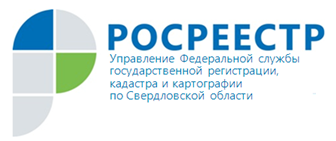 Первый открытый геодезический диктант Управление Росреестра по Свердловской области приглашает 20 марта 2021 года принять участие в первом открытом геодезическом диктанте.К участию в диктанте приглашаются студенты вузов или колледжей, в программу обучения которых входит предмет «Геодезия», а также специалисты организаций геодезической отрасли, которым интересно проверить свои знания по общей геодезии.Мероприятие состоится как в очном формате, так и в дистанционном. Очная часть пройдет 20 марта в 12:00 мск в конференц-зале Московского государственного университета геодезии и картографии (МИИГАиК), Сибирского государственного университета геосистем и технологий (СГУГиТ) в Новосибирске и Нижегородского государственного архитектурно-строительного университета (ННГАСУ).Всего в диктант вошло 30 вопросов, на которые предложено 4 вида ответов.Ведущие будут зачитывать вопросы, ответы на которые нужно будет выбрать и вписать в соответствующие бланки. При дистанционном формате участники будут смотреть трансляцию диктанта на YouTube-канале МИИГАиКа и отвечать на вопросы в специальных онлайн-формах.Перед участниками диктанта и онлайн-зрителями в форме открытого диалога выступят эксперты из разных областей геодезии: изыскатели, инженеры-геодезисты, кадастровые инженеры и землеустроители, картографы. Участники мероприятия смогут задать все интересующие вопросы о тонкостях работы, секретах мастерства, современном состоянии отрасли, её перспективах и больше узнать о своих будущих профессиях.Итоги диктанта будут подведены в этот же день. Каждый участник получит именной сертификат о прохождении Открытого геодезического диктанта.Зарегистрироваться и выбрать форму участия в диктанте можно на специальном сайте проекта: https://diktant.miigaik.ru/При онлайн-формате участникам придут ссылки на форму ответов и на трансляцию на YouTube-канале МИИГАиКа.Справочно:Мероприятие организовано Росреестром совместно с Московским государственным университетом геодезии и картографии. Партнёрами проекта стали Сибирский государственный университет геосистем и технологий (СГУГиТ) в Новосибирске и Нижегородский государственный архитектурно-строительный университет (ННГАСУ), площадки которых также будут задействованы для проведения диктанта.Контакты для СМИПресс-служба Управления Росреестра по Свердловской области Галина Зилалова, тел. 8(343) 375-40-81  эл. почта: press66_rosreestr@mail.ru